Term 2 - 2023GEOGRAPHY PAPER 1 312/1FORM FOUR TIME: 2 ¾ HOURSName: ………………………………………………………….	Adm No: ……………….School: ………………………………………………………..	Class: …………………..Signature: ……………………………………………………..	Date: …………………...Instructions to candidatesWrite your name, admission number and class in the spaces provided above.This paper has two sections: A and BAnswer all the questions in section AAnswer question 6 and any other two questions from section BAll answers must be written in the spaces provided after Question 10.This paper consists of 14 printed pages.Candidates should check the question paper to ascertain that all the pages are printed as indicated and that no questions are missing.For Examiner’s Use OnlySECTION AAnswer all the questions in this section.(a) What is an eclipse? 									(2 marks)(b) State three characteristics of comets. 							(3 marks)(a) Name two examples of prevailing winds found in the northern hemisphere. 		(2 marks)(b) Give three ways in which sea breezes influence the adjacent land. 			(3 marks)The diagram below shows some features that result from faulting. Use it to answer questions (a) and (b).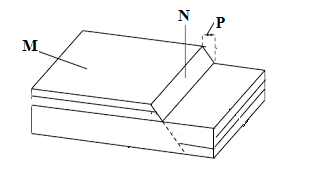 Identify the parts marked M and P. 							(2 marks)Name three examples of the feature marked N in Kenya. 				(3 marks)(a) Give two ways in which wind transports its load in arid areas. 				(2 marks)(b) State three factors that encourage wind erosion in desert areas. 				(3 marks)(a) Identify two types of glaciers. 								(2 marks)(b) Describe how glacial erosion occurs through plucking process. 				(3 marks)SECTION BAnswer question 6 and any other two questions from this section.Study the map of Kisumu East 1:50,000 (sheet 116/2) provided and answer the following questions.(i) What is the four figure grid reference of Bonjoge school? 				(2 marks)(ii) Measure the length of the road B 25/3 from trigonometrical station SKP 21 eastwards. Give your answer in kilometres. 								(2 marks)(iii) Give three types of natural vegetation found in the area covered by the map. 	(3 marks)(i) Give the altitude of the highest point within Nyando escarpment. 			(1 mark)(ii) Identify two human-made features in grid square 0194. 				(2 marks)(c) Using a vertical scale of 1cm to represent 100 metres;(i) Draw a cross section from grid reference 010950 to 050990. 			(4 marks)(ii) On the cross section, mark and name the following;River Kibos 									(1 mark)Sugar cane plantation 								(1 mark)Steep slope  									(1 mark)                  (iii) Calculate the vertical exaggeration of the cross-section. 				(2 marks)            (d) Citing evidence from the map, explain three factors that favour trade in area covered by the map. 														(6 marks)(a) (i) What is a rock? 									(2 marks)     (ii) Give three characteristics of igneous rocks. 						(3 marks)(b) (i) Identify two categories of mechanically formed sedimentary rocks. 			(2 marks)     (ii) Name two major areas covered by metamorphic rocks in Kenya. 			(2 marks)Describe the formation of rocks through the following processes;(i) Desiccation 										(4 marks)(ii) Dynamic metamorphism								(4 marks)Explain four significance of rocks to the economy of Kenya. 				(8 marks)(a) (i) Define earth movements. 								(2 marks)     (ii) Give two causes of horizontal earth movements. 					(2 marks)(b) The diagram below shows a composite cone. Use it to answer the questions that follow.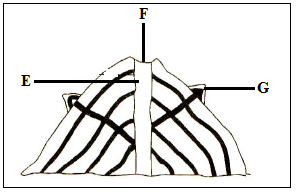    (i) Identify the parts labeled E, F and G. 							(3 marks)   (ii) Describe how a composite cone is formed. 						(8 marks)Members of your class are planning to carry out a field study on vulcinicity within the floor of the Kenyan rift valley.(i) Name three places your likely to visit. 						(3 marks)(ii) State four reasons why it is necessary to conduct a pre-visit to the area of study. 	(4 marks)(iii) Give three problems your likely to experience during the study. 			(3 marks)(a) (i) Name three major oceans on the earth’s surface. 					(3 marks)     (ii) State three characteristics of ocean currents. 						(3 marks)(b) Describe the following processes of wave erosion.     (i) Hydraulic action. 									(6 marks)     (ii) Solution 										(2 marks)(c) Describe how a blowhole is formed. 							(5 marks)(d) Explain three significance of oceans to human activities. 				(6 marks)(a) (i) What is underground water? 								(2 marks)     (ii) Give three ways in which springs form. 						(3 marks)(b) The diagram below shows artesian basin and related features. Use it to answer the questions that follow.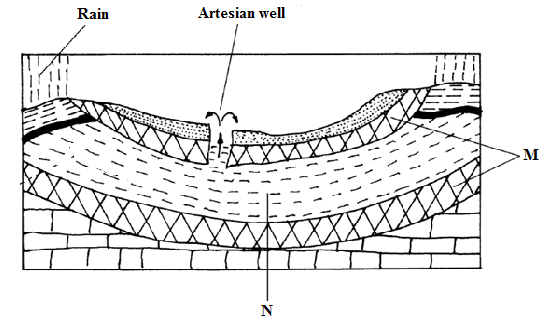     (i) Identify the parts labeled M and N. 							(2 marks)    (ii) State two problems associated with artesian wells. 					(2 marks)(c) Describe how the following features are formed.    (i) Stalactites 										(5 marks)    (ii) Dolines 											(5 marks)You carried out a field study on a karst landscape.(i) Give three reasons why there were few respondents in the area of study.		(3 marks)(ii) State three follow up activities you had after the field study. 			(3 marks)………………………………………………………………………………………………………………………………………………………………………………………………………………………………………………………………………………………………………………………………………………………………………………………………………………………………………………………………………………………………………………………………………………………………………………………………………………………………………………………………………………………………………………………………………………………………………………………………………………………………………………………………………………………………………………………………………………………………………………………………………………………………………………………………………………………………………………………………………………………………………………………………………………………………………………………………………………………………………………………………………………………………………………………………………………………………………………………………………………………………………………………………………………………………………………………………………………………………………………………………………………………………………………………………………………………………………………………………………………………………………………………………………………………………………………………………………………………………………………………………………………………………………………………………………………………………………………………………………………………………………………………………………………………………………………………………………………………………………………………………………………………………………………………………………………………………………………………………………………………………………………………………………………………………………………………………………………………………………………………………………………………………………………………………………………………………………………………………………………………………………………………………………………………………………………………………………………………………………………………………………………………………………………………………………………………………………………………………………………………………………………………………………………………………………………………………………………………………………………………………………………………………………………………………………………………………………………………………………………………………………………………………………………………………………………………………………………………………………………………………………………………………………………………………………………………………………………………………………………………………………………………………………………………………………………………………………………………………………………………………………………………………………………………………………………………………………………………………………………………………………………………………………………………………………………………………………………………………………………………………………………………………………………………………………………………………………………………………………………………………………………………………………………………………………………………………………………………………………………………………………………………………………………………………………………………………………………………………………………………………………………………………………………………………………………………………………………………………………………………………………………………………………………………………………………………………………………………………………………………………………………………………………………………………………………………………………………………………………………………………………………………………………………………………………………………………………………………………………………………………………………………………………………………………………………………………………………………………………………………………………………………………………………………………………………………………………………………………………………………………………………………………………………………………………………………………………………………………………………………………………………………………………………………………………………………………………………………………………………………………………………………………………………………………………………………………………………………………………………………………………………………………………………………………………………………………………………………………………………………………………………………………………………………………………………………………………………………………………………………………………………………………………………………………………………………………………………………………………………………………………………………………………………………………………………………………………………………………………………………………………………………………………………………………………………………………………………………………………………………………………………………………………………………………………………………………………………………………………………………………………………………………………………………………………………………………………………………………………………………………………………………………………………………………………………………………………………………………………………………………………………………………………………………………………………………………………………………………………………………………………………………………………………………………………………………………………………………………………………………………………………………………………………………………………………………………………………………………………………………………………………………………………………………………………………………………………………………………………………………………………………………………………………………………………………………………………………………………………………………………………………………………………………………………………………………………………………………………………………………………………………………………………………………………………………………………………………………………………………………………………………………………………………………………………………………………………………………………………………………………………………………………………………………………………………………………………………………………………………………………………………………………………………………………………………………………………………………………………………………………………………………………………………………………………………………………………………………………………………………………………………………………………………………………………………………………………………………………………………………………………………………………………………………………………………………………………………………………………………………………………………………………………………………………………………………………………………………………………………………………………………………………………………………………………………………………………………………………………………………………………………………………………………………………………………………………………………………………………………………………………………………………………………………………………………………………………………………………………………………………………………………………………………………………………………………………………………………………………………………………………………………………………………………………………………………………………………………………………………………………………………………………………………………………………………………………………………………………………………………………………………………………………………………………………………………………………………………………………………………………………………………………………………………………………………………………………………………………………………………………………………………………………………………………………………………………………………………………………………………………………………………………………………………………………………………………………………………………………………………………………………………………………………………………………………………………………………………………………………………………………………………………………………………………………………………………………………………………………………………………………………………………………………………………………………………………………………………………………………………………………………………………………………………………………………………………………………………………………………………………………………………………………………………………………………………………………………………………………………………………………………………………………………………………………………………………………………………………………………………………………………………………………………………………………………………………………………………………………………………………………………………………………………………………………………………………………………………………………………………………………………………………………………………………………………………………………………………………………………………………………………………………………………………………………………………………………………………………………………………………………………………………………………………………………………………………………………………………………………………………………………………………………………………………………………………………………………………………………………………………………………………………………………………………………………………………………………………………………………………………………………………………………………………………………………………………………………………………………………………………………………………………………………………………………………………………………………………………………………………………………………………………………………………………………………………………………………………………………………………………………………………………………………………………………………………………………………………………………………………………………………………………………………………………………………………………………………………………………………………………………………………………………………………………………………………………………………………………………………………………………………………………………………………………………………………………………………………………………………………………………………………………………………………………………………………………………………………………………………………………………………………………………………………………………………………………………………………………………………………………………………………………………………………………………………………………………………………………………………………………………………………………………………………………………………………………………………………………………………………………………………………………………………………………………………………………………………………………………………………………………………………………………………………………………………………………………………………………………………………………………………………………………………………………………………………………………………………………………………………………………………………………………………………………………………………………………………………………………………………………………………………………………………………………………………………………………………………………………………………………………………………………………………………………………………………………………………………………………………………………………………………………………………………………………………………………………………………………………………………………………………………………………………………………………………………………………………………………………………………………………………………………………………………………………………………………………………………………………………………………………………………………………………………………………………………………………………………………………………………………………………………………………………………………………………………………………………………………………………………………………………………………………………………………………………………………………………………………………………………………………………………………………………………………………………………………………………………………………………………………………………………………………………………………………………………………………………………………………………………………………………………………………………………………………………………………………………………………………………………………………………………………………………………………………………………………………………………………………………………………………………………………………………………………………………………………………………………………………………………………………………………………………………………………………………………………………………………………………………………………………………………………………………………………………………………………………………………………………………………………………………………………………………………………………………………………………………………………………………………………………………………………………………………………………………………………………………………………………………………………………………………………………………………………………………………………………………………………………………………………………………………………………………………………………………………………………………………………………………………………………………………………………………………………………………………………………………………………………………………………………………………………………………………………………………………………………………………………………………………………………………………………………………………………………………………………………………………………………………………………………………………………………………………………………………………………………………………………………………………………………………………………………………………………………………………………………………………………………………………………………………………………………………………………………………………………………………………………………………………………………………………………………………………………………………………………………………………………………………………………………………………………………………………………………………………………………………………………………………………………………………………………………………………………………………………………………………………………………………………………………………………………………………………………………………………………………………………………………………………………………………………………………………………………………………………………………………………………………………………………………………………………………………………………………………………………………………………………………………………………………………………………………………………………………………………………………………………………………………………………………………………………………………………………………………………………………………………………………………………………………………………………………………………………………………………………………………………………………………………………………………………………………………………………………………………………………………………………………………………………………………………………………………………………………………………………………………………………………………………………………………………………………………………………………………………………………………………………………………………………………………………………………………………………………………………………………………………………………………………………………………………………………………………………………………………………………………………………………………………………………………………………………………………………………………………………………………………………………………………………………………………………………………………………………………………………………………………………………………………………………………………………………………………………………………………………………………………………………………………………………………………………………………………………………………………………………………………………………………………………………………………………………………………………………………………………………………………………………………………………………………………………………………………………………………………………………………………………………………………………………………………………………………………………………………………………………………………………………………………………………………………………………………………………………………………………………………………………………………………………………………………………………………………………………………………………………………………………………………………………………………………………………………………………………………………………………………………………………………………………………………………………………………………………………………………………………………………………………………………………………………………………………………………………………………………………………………………………………………………………………………………………………………………………………………………………………………………………………………………………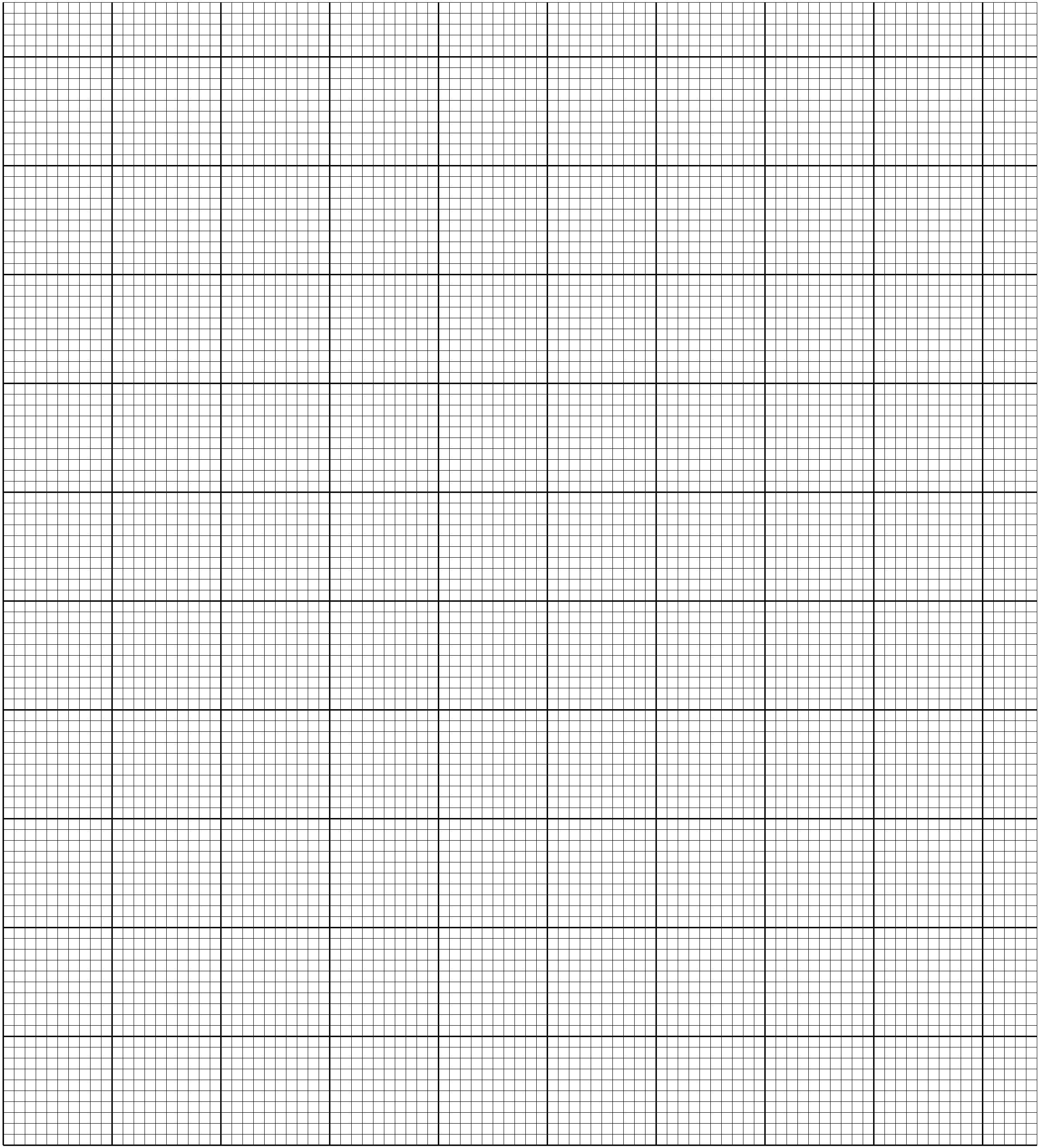 SectionQuestionsCandidate’sScoreMaximumScoreA1 – 525B625B25B25Total Score100